Arbeitsbereich: Arbeitsplatz/Tätigkeiten: Arbeitsbereich: Arbeitsplatz/Tätigkeiten: Arbeitsbereich: Arbeitsplatz/Tätigkeiten: Betriebsanweisunggem. § 14 GefStoffV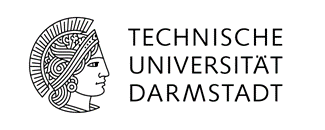 GefahrstoffbezeichnungGefahrstoffbezeichnungGefahrstoffbezeichnungGefahrstoffbezeichnungGefahrstoffbezeichnungGefahrstoffbezeichnungGefahrstoffbezeichnungGefahrstoffbezeichnungGefahrstoffbezeichnungFeste brandfördernde Stoffe, kombiniert Feste brandfördernde Stoffe, kombiniert Feste brandfördernde Stoffe, kombiniert Feste brandfördernde Stoffe, kombiniert Feste brandfördernde Stoffe, kombiniert Feste brandfördernde Stoffe, kombiniert Feste brandfördernde Stoffe, kombiniert Feste brandfördernde Stoffe, kombiniert Feste brandfördernde Stoffe, kombiniert Gefahren für Mensch und UmweltGefahren für Mensch und UmweltGefahren für Mensch und UmweltGefahren für Mensch und UmweltGefahren für Mensch und UmweltGefahren für Mensch und UmweltGefahren für Mensch und UmweltGefahren für Mensch und UmweltGefahren für Mensch und Umwelt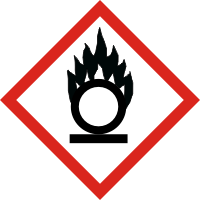 Kann Brand oder Explosion verursachen; starkes Oxidationsmittel. Kann gegenüber Metallen korrosiv sein.Verursacht Verätzungen der Haut und Augenschäden. Wirkt reizend / ätzend auf die Atemwege. Kann Brand oder Explosion verursachen; starkes Oxidationsmittel. Kann gegenüber Metallen korrosiv sein.Verursacht Verätzungen der Haut und Augenschäden. Wirkt reizend / ätzend auf die Atemwege. Kann Brand oder Explosion verursachen; starkes Oxidationsmittel. Kann gegenüber Metallen korrosiv sein.Verursacht Verätzungen der Haut und Augenschäden. Wirkt reizend / ätzend auf die Atemwege. Kann Brand oder Explosion verursachen; starkes Oxidationsmittel. Kann gegenüber Metallen korrosiv sein.Verursacht Verätzungen der Haut und Augenschäden. Wirkt reizend / ätzend auf die Atemwege. Kann Brand oder Explosion verursachen; starkes Oxidationsmittel. Kann gegenüber Metallen korrosiv sein.Verursacht Verätzungen der Haut und Augenschäden. Wirkt reizend / ätzend auf die Atemwege. Kann Brand oder Explosion verursachen; starkes Oxidationsmittel. Kann gegenüber Metallen korrosiv sein.Verursacht Verätzungen der Haut und Augenschäden. Wirkt reizend / ätzend auf die Atemwege. 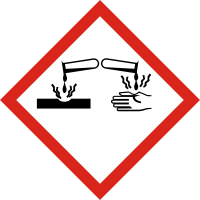 Schutzmaßnahmen und VerhaltensregelnSchutzmaßnahmen und VerhaltensregelnSchutzmaßnahmen und VerhaltensregelnSchutzmaßnahmen und VerhaltensregelnSchutzmaßnahmen und VerhaltensregelnSchutzmaßnahmen und VerhaltensregelnSchutzmaßnahmen und VerhaltensregelnSchutzmaßnahmen und VerhaltensregelnSchutzmaßnahmen und Verhaltensregeln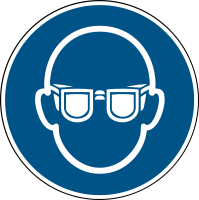 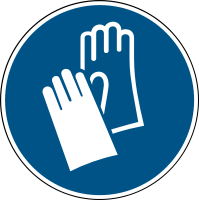 Unter dem Abzug arbeiten. Stäube nicht einatmen.Von Hitze, heißen Oberflächen, Funken, offenen Flammen fernhalten. Nicht Rauchen.Kontakt mit Haut und Augen vermeiden. Einatmen von Dampf/Nebel vermeiden.Behälter dicht geschlossen an einem trockenen Ort lagern. Nicht in die Kanalisation gelangen lassen. Schutzbrille, Schutzhandschuhe (Schutzhandschuhmaterial abhängig vom verwendeten Stoff), Laborkittel und geschlossene Schuhe tragen.Unter dem Abzug arbeiten. Stäube nicht einatmen.Von Hitze, heißen Oberflächen, Funken, offenen Flammen fernhalten. Nicht Rauchen.Kontakt mit Haut und Augen vermeiden. Einatmen von Dampf/Nebel vermeiden.Behälter dicht geschlossen an einem trockenen Ort lagern. Nicht in die Kanalisation gelangen lassen. Schutzbrille, Schutzhandschuhe (Schutzhandschuhmaterial abhängig vom verwendeten Stoff), Laborkittel und geschlossene Schuhe tragen.Unter dem Abzug arbeiten. Stäube nicht einatmen.Von Hitze, heißen Oberflächen, Funken, offenen Flammen fernhalten. Nicht Rauchen.Kontakt mit Haut und Augen vermeiden. Einatmen von Dampf/Nebel vermeiden.Behälter dicht geschlossen an einem trockenen Ort lagern. Nicht in die Kanalisation gelangen lassen. Schutzbrille, Schutzhandschuhe (Schutzhandschuhmaterial abhängig vom verwendeten Stoff), Laborkittel und geschlossene Schuhe tragen.Unter dem Abzug arbeiten. Stäube nicht einatmen.Von Hitze, heißen Oberflächen, Funken, offenen Flammen fernhalten. Nicht Rauchen.Kontakt mit Haut und Augen vermeiden. Einatmen von Dampf/Nebel vermeiden.Behälter dicht geschlossen an einem trockenen Ort lagern. Nicht in die Kanalisation gelangen lassen. Schutzbrille, Schutzhandschuhe (Schutzhandschuhmaterial abhängig vom verwendeten Stoff), Laborkittel und geschlossene Schuhe tragen.Unter dem Abzug arbeiten. Stäube nicht einatmen.Von Hitze, heißen Oberflächen, Funken, offenen Flammen fernhalten. Nicht Rauchen.Kontakt mit Haut und Augen vermeiden. Einatmen von Dampf/Nebel vermeiden.Behälter dicht geschlossen an einem trockenen Ort lagern. Nicht in die Kanalisation gelangen lassen. Schutzbrille, Schutzhandschuhe (Schutzhandschuhmaterial abhängig vom verwendeten Stoff), Laborkittel und geschlossene Schuhe tragen.Unter dem Abzug arbeiten. Stäube nicht einatmen.Von Hitze, heißen Oberflächen, Funken, offenen Flammen fernhalten. Nicht Rauchen.Kontakt mit Haut und Augen vermeiden. Einatmen von Dampf/Nebel vermeiden.Behälter dicht geschlossen an einem trockenen Ort lagern. Nicht in die Kanalisation gelangen lassen. Schutzbrille, Schutzhandschuhe (Schutzhandschuhmaterial abhängig vom verwendeten Stoff), Laborkittel und geschlossene Schuhe tragen.Unter dem Abzug arbeiten. Stäube nicht einatmen.Von Hitze, heißen Oberflächen, Funken, offenen Flammen fernhalten. Nicht Rauchen.Kontakt mit Haut und Augen vermeiden. Einatmen von Dampf/Nebel vermeiden.Behälter dicht geschlossen an einem trockenen Ort lagern. Nicht in die Kanalisation gelangen lassen. Schutzbrille, Schutzhandschuhe (Schutzhandschuhmaterial abhängig vom verwendeten Stoff), Laborkittel und geschlossene Schuhe tragen.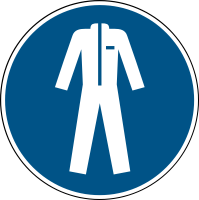 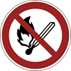                                Verhalten im Gefahrenfall                               Verhalten im Gefahrenfall                               Verhalten im Gefahrenfall                               Verhalten im Gefahrenfall                               Verhalten im Gefahrenfall                               Verhalten im GefahrenfallNotruf: 112Notruf: 112Notruf: 112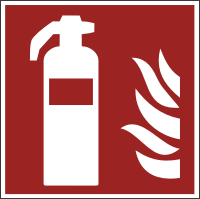 Bei Verschütteten Feststoff Staubentwicklung vermeiden. Vorsichtig trocken aufnehmen.Brandbekämpfung: Löschmaßnahmen auf die Umgebung abstimmen. Nur Entstehungsbrände selbst löschen (Selbstschutz beachten) – sonst sofort Raum verlassen, Nachbarbereiche warnen und Feuerwehr rufen. Besondere Gefahren: Brandfördernde Eigenschaften. Bei Verschütteten Feststoff Staubentwicklung vermeiden. Vorsichtig trocken aufnehmen.Brandbekämpfung: Löschmaßnahmen auf die Umgebung abstimmen. Nur Entstehungsbrände selbst löschen (Selbstschutz beachten) – sonst sofort Raum verlassen, Nachbarbereiche warnen und Feuerwehr rufen. Besondere Gefahren: Brandfördernde Eigenschaften. Bei Verschütteten Feststoff Staubentwicklung vermeiden. Vorsichtig trocken aufnehmen.Brandbekämpfung: Löschmaßnahmen auf die Umgebung abstimmen. Nur Entstehungsbrände selbst löschen (Selbstschutz beachten) – sonst sofort Raum verlassen, Nachbarbereiche warnen und Feuerwehr rufen. Besondere Gefahren: Brandfördernde Eigenschaften. Bei Verschütteten Feststoff Staubentwicklung vermeiden. Vorsichtig trocken aufnehmen.Brandbekämpfung: Löschmaßnahmen auf die Umgebung abstimmen. Nur Entstehungsbrände selbst löschen (Selbstschutz beachten) – sonst sofort Raum verlassen, Nachbarbereiche warnen und Feuerwehr rufen. Besondere Gefahren: Brandfördernde Eigenschaften. Bei Verschütteten Feststoff Staubentwicklung vermeiden. Vorsichtig trocken aufnehmen.Brandbekämpfung: Löschmaßnahmen auf die Umgebung abstimmen. Nur Entstehungsbrände selbst löschen (Selbstschutz beachten) – sonst sofort Raum verlassen, Nachbarbereiche warnen und Feuerwehr rufen. Besondere Gefahren: Brandfördernde Eigenschaften. Bei Verschütteten Feststoff Staubentwicklung vermeiden. Vorsichtig trocken aufnehmen.Brandbekämpfung: Löschmaßnahmen auf die Umgebung abstimmen. Nur Entstehungsbrände selbst löschen (Selbstschutz beachten) – sonst sofort Raum verlassen, Nachbarbereiche warnen und Feuerwehr rufen. Besondere Gefahren: Brandfördernde Eigenschaften. Bei Verschütteten Feststoff Staubentwicklung vermeiden. Vorsichtig trocken aufnehmen.Brandbekämpfung: Löschmaßnahmen auf die Umgebung abstimmen. Nur Entstehungsbrände selbst löschen (Selbstschutz beachten) – sonst sofort Raum verlassen, Nachbarbereiche warnen und Feuerwehr rufen. Besondere Gefahren: Brandfördernde Eigenschaften. Bei Verschütteten Feststoff Staubentwicklung vermeiden. Vorsichtig trocken aufnehmen.Brandbekämpfung: Löschmaßnahmen auf die Umgebung abstimmen. Nur Entstehungsbrände selbst löschen (Selbstschutz beachten) – sonst sofort Raum verlassen, Nachbarbereiche warnen und Feuerwehr rufen. Besondere Gefahren: Brandfördernde Eigenschaften.                             Erste Hilfe                            Erste Hilfe                            Erste Hilfe                            Erste Hilfe                            Erste Hilfe                            Erste HilfeNotruf: 112Notruf: 112Notruf: 112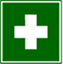 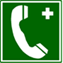 Bei allen Erste-Hilfe-Maßnahmen Selbstschutz beachten.Nach Augenkontakt: Augen unter Schutz des unverletzten Auges sofort ausgiebig (mind. 10 Minuten) bei geöffneten Augenlidern mit Wasser spülen. Arzt hinzuziehen.Nach Hautkontakt:  Alle kontaminierten Kleidungsstücke sofort ausziehen. Haut mit Wasser abwaschen oder duschen. Arzt hinzuziehen.Nach Einatmen: Verletzten unter Selbstschutz aus dem Gefahrenbereich bringen. Für Frischluft sorgen. Arzt hinzuziehen.Nach Aufnahme durch Verschlucken: Sofortiges kräftiges Ausspülen des Mundes. Wasser in kleinen Schlucken trinken lassen (Verdünnungseffekt). Kein Erbrechen herbeiführen. Arzt hinzuziehen.Bei leichten Verletzungen in den Meldeblock eintragen und zentral archivieren.Bei schweren Verletzungen Unfallanzeige ausfüllen.Unfall an der Hauptpforte melden, Tel: 44 444.Ersthelfer hinzuziehen, Vorgesetzten informieren, Arzt aufsuchen.ERSTHELFER:        Name:  ............................. Raum: ........................ Tel.: ...............................UNFALLARZT:	Elisabethenstift, Landgraf-Georg-Str. 100,             Tel. Durchwahl: (0) 403-2001, Giftnotruf: (0) 06131-19240Bei allen Erste-Hilfe-Maßnahmen Selbstschutz beachten.Nach Augenkontakt: Augen unter Schutz des unverletzten Auges sofort ausgiebig (mind. 10 Minuten) bei geöffneten Augenlidern mit Wasser spülen. Arzt hinzuziehen.Nach Hautkontakt:  Alle kontaminierten Kleidungsstücke sofort ausziehen. Haut mit Wasser abwaschen oder duschen. Arzt hinzuziehen.Nach Einatmen: Verletzten unter Selbstschutz aus dem Gefahrenbereich bringen. Für Frischluft sorgen. Arzt hinzuziehen.Nach Aufnahme durch Verschlucken: Sofortiges kräftiges Ausspülen des Mundes. Wasser in kleinen Schlucken trinken lassen (Verdünnungseffekt). Kein Erbrechen herbeiführen. Arzt hinzuziehen.Bei leichten Verletzungen in den Meldeblock eintragen und zentral archivieren.Bei schweren Verletzungen Unfallanzeige ausfüllen.Unfall an der Hauptpforte melden, Tel: 44 444.Ersthelfer hinzuziehen, Vorgesetzten informieren, Arzt aufsuchen.ERSTHELFER:        Name:  ............................. Raum: ........................ Tel.: ...............................UNFALLARZT:	Elisabethenstift, Landgraf-Georg-Str. 100,             Tel. Durchwahl: (0) 403-2001, Giftnotruf: (0) 06131-19240Bei allen Erste-Hilfe-Maßnahmen Selbstschutz beachten.Nach Augenkontakt: Augen unter Schutz des unverletzten Auges sofort ausgiebig (mind. 10 Minuten) bei geöffneten Augenlidern mit Wasser spülen. Arzt hinzuziehen.Nach Hautkontakt:  Alle kontaminierten Kleidungsstücke sofort ausziehen. Haut mit Wasser abwaschen oder duschen. Arzt hinzuziehen.Nach Einatmen: Verletzten unter Selbstschutz aus dem Gefahrenbereich bringen. Für Frischluft sorgen. Arzt hinzuziehen.Nach Aufnahme durch Verschlucken: Sofortiges kräftiges Ausspülen des Mundes. Wasser in kleinen Schlucken trinken lassen (Verdünnungseffekt). Kein Erbrechen herbeiführen. Arzt hinzuziehen.Bei leichten Verletzungen in den Meldeblock eintragen und zentral archivieren.Bei schweren Verletzungen Unfallanzeige ausfüllen.Unfall an der Hauptpforte melden, Tel: 44 444.Ersthelfer hinzuziehen, Vorgesetzten informieren, Arzt aufsuchen.ERSTHELFER:        Name:  ............................. Raum: ........................ Tel.: ...............................UNFALLARZT:	Elisabethenstift, Landgraf-Georg-Str. 100,             Tel. Durchwahl: (0) 403-2001, Giftnotruf: (0) 06131-19240Bei allen Erste-Hilfe-Maßnahmen Selbstschutz beachten.Nach Augenkontakt: Augen unter Schutz des unverletzten Auges sofort ausgiebig (mind. 10 Minuten) bei geöffneten Augenlidern mit Wasser spülen. Arzt hinzuziehen.Nach Hautkontakt:  Alle kontaminierten Kleidungsstücke sofort ausziehen. Haut mit Wasser abwaschen oder duschen. Arzt hinzuziehen.Nach Einatmen: Verletzten unter Selbstschutz aus dem Gefahrenbereich bringen. Für Frischluft sorgen. Arzt hinzuziehen.Nach Aufnahme durch Verschlucken: Sofortiges kräftiges Ausspülen des Mundes. Wasser in kleinen Schlucken trinken lassen (Verdünnungseffekt). Kein Erbrechen herbeiführen. Arzt hinzuziehen.Bei leichten Verletzungen in den Meldeblock eintragen und zentral archivieren.Bei schweren Verletzungen Unfallanzeige ausfüllen.Unfall an der Hauptpforte melden, Tel: 44 444.Ersthelfer hinzuziehen, Vorgesetzten informieren, Arzt aufsuchen.ERSTHELFER:        Name:  ............................. Raum: ........................ Tel.: ...............................UNFALLARZT:	Elisabethenstift, Landgraf-Georg-Str. 100,             Tel. Durchwahl: (0) 403-2001, Giftnotruf: (0) 06131-19240Bei allen Erste-Hilfe-Maßnahmen Selbstschutz beachten.Nach Augenkontakt: Augen unter Schutz des unverletzten Auges sofort ausgiebig (mind. 10 Minuten) bei geöffneten Augenlidern mit Wasser spülen. Arzt hinzuziehen.Nach Hautkontakt:  Alle kontaminierten Kleidungsstücke sofort ausziehen. Haut mit Wasser abwaschen oder duschen. Arzt hinzuziehen.Nach Einatmen: Verletzten unter Selbstschutz aus dem Gefahrenbereich bringen. Für Frischluft sorgen. Arzt hinzuziehen.Nach Aufnahme durch Verschlucken: Sofortiges kräftiges Ausspülen des Mundes. Wasser in kleinen Schlucken trinken lassen (Verdünnungseffekt). Kein Erbrechen herbeiführen. Arzt hinzuziehen.Bei leichten Verletzungen in den Meldeblock eintragen und zentral archivieren.Bei schweren Verletzungen Unfallanzeige ausfüllen.Unfall an der Hauptpforte melden, Tel: 44 444.Ersthelfer hinzuziehen, Vorgesetzten informieren, Arzt aufsuchen.ERSTHELFER:        Name:  ............................. Raum: ........................ Tel.: ...............................UNFALLARZT:	Elisabethenstift, Landgraf-Georg-Str. 100,             Tel. Durchwahl: (0) 403-2001, Giftnotruf: (0) 06131-19240Bei allen Erste-Hilfe-Maßnahmen Selbstschutz beachten.Nach Augenkontakt: Augen unter Schutz des unverletzten Auges sofort ausgiebig (mind. 10 Minuten) bei geöffneten Augenlidern mit Wasser spülen. Arzt hinzuziehen.Nach Hautkontakt:  Alle kontaminierten Kleidungsstücke sofort ausziehen. Haut mit Wasser abwaschen oder duschen. Arzt hinzuziehen.Nach Einatmen: Verletzten unter Selbstschutz aus dem Gefahrenbereich bringen. Für Frischluft sorgen. Arzt hinzuziehen.Nach Aufnahme durch Verschlucken: Sofortiges kräftiges Ausspülen des Mundes. Wasser in kleinen Schlucken trinken lassen (Verdünnungseffekt). Kein Erbrechen herbeiführen. Arzt hinzuziehen.Bei leichten Verletzungen in den Meldeblock eintragen und zentral archivieren.Bei schweren Verletzungen Unfallanzeige ausfüllen.Unfall an der Hauptpforte melden, Tel: 44 444.Ersthelfer hinzuziehen, Vorgesetzten informieren, Arzt aufsuchen.ERSTHELFER:        Name:  ............................. Raum: ........................ Tel.: ...............................UNFALLARZT:	Elisabethenstift, Landgraf-Georg-Str. 100,             Tel. Durchwahl: (0) 403-2001, Giftnotruf: (0) 06131-19240Bei allen Erste-Hilfe-Maßnahmen Selbstschutz beachten.Nach Augenkontakt: Augen unter Schutz des unverletzten Auges sofort ausgiebig (mind. 10 Minuten) bei geöffneten Augenlidern mit Wasser spülen. Arzt hinzuziehen.Nach Hautkontakt:  Alle kontaminierten Kleidungsstücke sofort ausziehen. Haut mit Wasser abwaschen oder duschen. Arzt hinzuziehen.Nach Einatmen: Verletzten unter Selbstschutz aus dem Gefahrenbereich bringen. Für Frischluft sorgen. Arzt hinzuziehen.Nach Aufnahme durch Verschlucken: Sofortiges kräftiges Ausspülen des Mundes. Wasser in kleinen Schlucken trinken lassen (Verdünnungseffekt). Kein Erbrechen herbeiführen. Arzt hinzuziehen.Bei leichten Verletzungen in den Meldeblock eintragen und zentral archivieren.Bei schweren Verletzungen Unfallanzeige ausfüllen.Unfall an der Hauptpforte melden, Tel: 44 444.Ersthelfer hinzuziehen, Vorgesetzten informieren, Arzt aufsuchen.ERSTHELFER:        Name:  ............................. Raum: ........................ Tel.: ...............................UNFALLARZT:	Elisabethenstift, Landgraf-Georg-Str. 100,             Tel. Durchwahl: (0) 403-2001, Giftnotruf: (0) 06131-19240Bei allen Erste-Hilfe-Maßnahmen Selbstschutz beachten.Nach Augenkontakt: Augen unter Schutz des unverletzten Auges sofort ausgiebig (mind. 10 Minuten) bei geöffneten Augenlidern mit Wasser spülen. Arzt hinzuziehen.Nach Hautkontakt:  Alle kontaminierten Kleidungsstücke sofort ausziehen. Haut mit Wasser abwaschen oder duschen. Arzt hinzuziehen.Nach Einatmen: Verletzten unter Selbstschutz aus dem Gefahrenbereich bringen. Für Frischluft sorgen. Arzt hinzuziehen.Nach Aufnahme durch Verschlucken: Sofortiges kräftiges Ausspülen des Mundes. Wasser in kleinen Schlucken trinken lassen (Verdünnungseffekt). Kein Erbrechen herbeiführen. Arzt hinzuziehen.Bei leichten Verletzungen in den Meldeblock eintragen und zentral archivieren.Bei schweren Verletzungen Unfallanzeige ausfüllen.Unfall an der Hauptpforte melden, Tel: 44 444.Ersthelfer hinzuziehen, Vorgesetzten informieren, Arzt aufsuchen.ERSTHELFER:        Name:  ............................. Raum: ........................ Tel.: ...............................UNFALLARZT:	Elisabethenstift, Landgraf-Georg-Str. 100,             Tel. Durchwahl: (0) 403-2001, Giftnotruf: (0) 06131-19240Sachgerechte EntsorgungSachgerechte EntsorgungSachgerechte EntsorgungSachgerechte EntsorgungSachgerechte EntsorgungSachgerechte EntsorgungSachgerechte EntsorgungSachgerechte EntsorgungSachgerechte EntsorgungAbfälle in beständigen und gekennzeichneten Gefäßen sammeln und mit dem Entsorgungszentrum der TU Kontakt aufnehmen, Tel.: 24700.Abfälle in beständigen und gekennzeichneten Gefäßen sammeln und mit dem Entsorgungszentrum der TU Kontakt aufnehmen, Tel.: 24700.Abfälle in beständigen und gekennzeichneten Gefäßen sammeln und mit dem Entsorgungszentrum der TU Kontakt aufnehmen, Tel.: 24700.Abfälle in beständigen und gekennzeichneten Gefäßen sammeln und mit dem Entsorgungszentrum der TU Kontakt aufnehmen, Tel.: 24700.Abfälle in beständigen und gekennzeichneten Gefäßen sammeln und mit dem Entsorgungszentrum der TU Kontakt aufnehmen, Tel.: 24700.Abfälle in beständigen und gekennzeichneten Gefäßen sammeln und mit dem Entsorgungszentrum der TU Kontakt aufnehmen, Tel.: 24700.Abfälle in beständigen und gekennzeichneten Gefäßen sammeln und mit dem Entsorgungszentrum der TU Kontakt aufnehmen, Tel.: 24700.Abfälle in beständigen und gekennzeichneten Gefäßen sammeln und mit dem Entsorgungszentrum der TU Kontakt aufnehmen, Tel.: 24700.Abfälle in beständigen und gekennzeichneten Gefäßen sammeln und mit dem Entsorgungszentrum der TU Kontakt aufnehmen, Tel.: 24700.Datum:Datum:Unterschrift:Unterschrift:Unterschrift:Unterschrift: